О волонтерстве в ГКБ имени В.В. Виноградова.Каждый из волонтеров ежедневно вкладывает душу в свое дело. Ваша отзывчивость и добрые сердца – неоценимая помощь при лечении и реабилитации. Мы убеждены, что уникальные волонтерские практики, навыки и проекты необходимы и пациентам, и медицинским учреждениям. 


Мы поддерживаем волонтерское движение и с радостью приглашаем Вас к участию! 

💥❗️ Если у Вас есть 4 - 6 - 8 часов в неделю - подарите тепло и заботу пациентам нашей больницы! Больной быстрее выздоравливает, если он чувствует внимание!

ВЫ МОЖЕТЕ:

Просто побеседовать!
Почитать книгу! 
Покормить! 
Сопроводить! 
Рассказать или выслушать! 
Поднять настроение! 
Помочь медперсоналу! 


КАК СТАТЬ ВОЛОНТЕРОМ В БОЛЬНИЦЕ? 

Медицинское учреждение – особая зона, где не может быть посторонних людей. Именно поэтому вход волонтеров в больницу строго регламентирован Приказом Департамента здравоохранения №796 от 22.09.2016. Больница открыта для тех волонтеров, которые приходят в нее через наши партнерские организации. Нашей больницей этот алгоритм отработан уже с 2017 года и действует утвержденный Регламент.Свою помощь пациентам больницы оказывают волонтеры – психологи, волонтеры – медики, но самое большое количество у нас волонтеров без специального образования. Причем волонтерами у нас работают не только совершеннолетние, но и школьники (как правило, ученики медицинских классов примеряют на себя реалии будущей профессии). Уже на протяжении года волонтеры заботятся о пациентах в 14 отделениях ГКБ: otdeleniya-gkb-rabotayushchie-s-volonterami 

5 основных шагов в волонтеры: 

Дайте нам знать о вашем желании – заполните онлайн Заявку по ссылке: https://goo.gl/forms/9QIMDRTYozHmB6Wq2 (подробнее) 

Пройти обучение и собеседование - проводятся 1 раз в месяц (как правило последний вторник каждого месяца) – 
Записаться: https://goo.gl/forms/46CMY4ZRNEbzCzCE2 (подробнее) 

Заключить договор с Партнерской организацией, которая будет вашим проводником в больницу. С кем и как? - /o-bolnitse/volontery-v-meditsine.html?showall=&start=4 

Пройти медосмотр (или предоставить медкнижку или справку). Что входит в медосмотр? - /o-bolnitse/volontery-v-meditsine.html?showall=&start=5 

Пройти инструктаж в больнице. Как и когда? - /o-bolnitse/volontery-v-meditsine.html?showall=&start=6 


Контакты: Отдел по взаимодействию с общественностью ГБУЗ «ГКБ им. В.В.Виноградова ДЗМ» 

  Телефон:  +7 (495) 103-46-66 #63392  
  E-mail: m.vitalinskaya@gkb64.ru    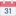 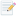 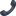 